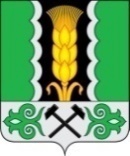 Российская ФедерацияРеспублика ХакасияСовет депутатовАршановского сельсоветаАлтайского района Республики ХакасияРЕШЕНИЕ25.09.2020г.          	                              с. Аршаново	                      	 № 336  Об утверждении Порядка проведения осмотра зданий,   сооружений в целях оценки их технического состояния   и надлежащего технического обслуживания    В соответствии с Градостроительным кодексом Российской Федерации, Федеральным законом от 06.10.2003 № 131-ФЗ «Об общих принципах организации местного самоуправления в Российской Федерации» (с последующими изменениями), руководствуясь статьями 9, 29 Устава муниципального  образования Аршановский сельсовет,  Совет депутатов Аршановского сельсоветаРЕШИЛ:1.Утвердить Порядок проведения осмотра зданий, сооружений в целях оценки их технического состояния и надлежащего технического обслуживания согласно приложению.2. Решение вступает в силу в день, следующий за днем его официального
опубликования.Глава Аршановского сельсовета	             Н.А.ТанбаевПриложение к решениюСовета депутатовАршановского сельсоветаот 25.09.2020 № 336ПОРЯДОКПРОВЕДЕНИЯ ОСМОТРА ЗДАНИЙ, СООРУЖЕНИЙ В ЦЕЛЯХ ОЦЕНКИ ИХ ТЕХНИЧЕСКОГО СОСТОЯНИЯ И НАДЛЕЖАЩЕГО ТЕХНИЧЕСКОГО ОБСЛУЖИВАНИЯОБЩИЕ ПОЛОЖЕНИЯ1.1.Порядок проведения осмотра зданий, сооружений в целях оценки их технического состояния и надлежащего технического обслуживания (далее -Порядок) разработан в соответствии с Градостроительным кодексом Российской Федерации, Федеральным законом от 06.10.2003 № 131-ФЗ «Об общих принципах организации местного самоуправления в Российской Федерации» (с последующими изменениями), Уставом муниципального образования Аршановский сельсовет.1.2.Порядок устанавливает процедуру организации и проведения осмотра здании, сооружений в целях оценки их технического состояния и надлежащего технического обслуживания в соответствии с требованиями технических регламентов к конструктивным и другим характеристикам надежности и безопасности объектов, требованиями проектной документации указанных объектов (далее - осмотр зданий, сооружений), обязанности должностных лиц структурных   подразделений   администрации   Аршановского сельсовета при проведении осмотра зданий, сооружений, особенности осуществления контроля за соблюдением Порядка.1.3.Действие Порядка распространяется на все эксплуатируемые здания и
сооружения независимо от формы собственности, расположенные на территории
муниципального образования Аршановский сельсовет, За исключением случаев, если при эксплуатации зданий, сооружений осуществляется государственный контроль
(надзор) в соответствии с федеральными законами.1.4. Осмотр зданий, сооружений проводится в случае поступления заявления физического или юридического лица о нарушении требований законодательства Российской Федерации к эксплуатации зданий, сооружений, о возникновении аварийных ситуаций в зданиях, сооружениях или возникновении угрозы разрушения зданий, сооружений.ОРГАНИЗАЦИЯ И ПРОВЕДЕНИЕ ОСМОТРА ЗДАНИЙ, СООРУЖЕНИЙ2.1.Осмотр зданий, сооружений и выдача рекомендаций об устранении
выявленных в ходе такого осмотра нарушений в случаях, предусмотренных
Градостроительным кодексом Российской Федерации, от имени администрации  Аршановского сельсовета осуществляется комиссией.2.2.Предметом осмотра зданий, сооружений является оценка их
технического состояния и надлежащего технического обслуживания в
соответствии с требованиями технических регламентов к конструктивным и
другим характеристикам надежности и безопасности объектов, требованиями
проектной документации указанных объектов.2.3.	Основанием проведения осмотра зданий, сооружений является приказ
о проведении осмотра здания, сооружения (далее - приказ).2.4.Приказ должен быть издан:- в течение пяти дней со дня регистрации заявления о нарушении требований законодательства Российской Федерации к эксплуатации зданий, сооружений;- в день регистрации заявления о возникновении аварийных ситуаций в зданиях, сооружениях или возникновении угрозы разрушения зданий, сооружений.2.5.Приказ должен содержать следующие сведения:1)	правовые основания проведения осмотра здания, сооружения;2)	фамилии, имена, отчества (последние - при наличии), должности
специалистов уполномоченного органа, ответственных за проведение осмотра
здания, сооружения;3) место нахождения осматриваемого здания, сооружения;4) предмет осмотра здания, сооружения;5) дату и время проведения осмотра здания, сооружения.2.6. К проведению осмотра зданий, сооружений в обязательном порядке привлекаются   специалисты  Аршановского сельсовета,  а   в   случае возникновения чрезвычайной ситуации - главный специалист по делам ГО, ЧС и ПБ.Если для проведения осмотра зданий, сооружений требуются специальные познания, к его проведению Администрация Аршановского сельсовета привлекает экспертов, представителей экспертных и иных организаций.2.7. Заявитель и собственник здания, сооружения или лицо, которое владеетзданием, сооружением на ином законном основании (на праве аренды, хозяйственного ведения, оперативного управления и другое) в случае, если соответствующим договором, решением органа государственной власти или органа местного самоуправления установлена ответственность такого лица за эксплуатацию здания, сооружения, либо привлекаемое собственником или таким лицом в целях обеспечения безопасной эксплуатации здания, сооружения на основании договора физическое или юридическое лицо (далее - лицо, ответственное    за    эксплуатацию    здания,    сооружения) уведомляются Администрацией Аршановского сельсовета о проведении осмотра зданий, сооружений не позднее чем за три рабочих дня до дня проведения осмотра зданий, сооружений посредством направления копии приказа заказным почтовым отправлением с уведомлением о вручении.В случае поступления заявления о возникновении аварийных ситуаций в зданиях, сооружениях или возникновении угрозы разрушения зданий, сооружений,   заявитель   и   лицо,  ответственное   за  эксплуатацию здания, сооружения,   уведомляются Администрацией Аршановского сельсовета	о   проведении   осмотра зданий, сооружений незамедлительно с момента издания приказа любым доступным способом.2.8. При осмотре зданий, сооружений проводится визуальное обследование конструкций (с фотофиксацией видимых дефектов), изучаются сведения об осматриваемом объекте (время строительства, сроки эксплуатации), общая характеристика объемно-планировочного и конструктивного решений и систем инженерного оборудования, производятся обмерочные работы и иные мероприятия, необходимые для оценки технического состояния и надлежащего технического обслуживания здания, сооружения в соответствии с требованиями технических регламентов к конструктивным и другим характеристикам надежности и безопасности объектов, требованиями проектной документации осматриваемого объекта.2.9. Срок проведения осмотра зданий, сооружений составляет не более 20 дней со дня регистрации заявления, а в случае поступления заявления о возникновении аварийных ситуаций в зданиях, сооружениях или возникновении угрозы разрушения зданий, сооружений - не более 24 часов с момента регистрации заявления.2.10.	По результатам осмотра зданий, сооружений составляется акт осмотра
здания, сооружения по форме согласно Приложению 1 к Порядку (далее - акт
осмотра), а в случае поступления заявления о возникновении аварийных
ситуаций в зданиях, сооружениях или возникновении угрозы разрушения зданий,
сооружений - акт осмотра здания, сооружения при аварийных ситуациях или
угрозе разрушения согласно Приложению 2.К акту осмотра прикладываются материалы фотофиксации осматриваемого здания, сооружения и иные материалы, оформленные в ходе осмотра здания, сооружения.2.11. По результатам проведения оценки технического состояния и надлежащего технического обслуживания здания, сооружения комиссией принимается одно из следующих решений: о соответствии технического состояния и технического обслуживания здания, сооружения требованиям технических регламентов и проектной документации зданий, сооружений; о несоответствии технического состояния и технического обслуживания здания, сооружения требованиям технических регламентов и проектной документации зданий, сооружений.2.12.В случае выявления при проведении осмотра зданий, сооружений нарушений требований технических регламентов к конструктивным и другим характеристикам надежности и безопасности объектов, требований проектной документации указанных объектов в акте осмотра излагаются рекомендации о мерах по устранению выявленных нарушений.2.13. Акт осмотра составляется в двух экземплярах, подписывается специалистами, осуществившими проведение осмотра зданий, сооружений, а также экспертами, представителями экспертных и иных организаций (в случае их привлечения к проведению осмотра зданий, сооружений).Подписанный акт осмотра утверждается	Администрацией Аршановского сельсовета в течение пяти дней со дня проведения осмотра зданий, сооружений, а в случае проведения осмотра зданий, сооружений на основании заявления о возникновении аварийных ситуаций в зданиях, сооружениях или возникновении угрозы разрушения зданий, - в день проведения осмотра зданий, сооружений.Акт осмотра удостоверяется печатью Администрации Аршановского сельсовета.2.14.	Один экземпляр акта осмотра вручается заявителю под роспись.
Второй экземпляр хранится в архиве администрации поселения.Копия акта осмотра направляется лицу, ответственному за эксплуатацию здания, сооружения, в течение трех дней со дня его утверждения заказным почтовым отправлением с уведомлением о вручении либо вручается указанным лицам под роспись, а в случае проведения осмотра зданий, сооружений на основании заявления о возникновении аварийных ситуаций в зданиях, сооружениях или возникновении угрозы разрушения зданий, сооружений -вручается заявителю, лицу, ответственному за эксплуатацию здания, сооружения, в день проведения осмотра зданий, сооружений любым доступным способом.2.15.	В случае выявления нарушений требований технических регламентов к конструктивным	и	другим характеристикам      надежности и безопасности   объектов,   требований   проектной   документации указанных объектов Администрация Аршановского сельсовета направляет копию акта осмотра в течение трех дней со дня его утверждения в орган, должностному лицу, в компетенцию которых входит решение вопроса о привлечении к ответственности лица, совершившего такое нарушение.2.16. Сведения о проведенном осмотре зданий, сооружений вносятся в журнал учета осмотров зданий, сооружений, который ведется	 по форме Администрацией Аршановского сельсовета, включающей:порядковый номер;дату проведения осмотра зданий, сооружений;место нахождения осматриваемых зданий, сооружений;отметку о выявлении (невыявлении) нарушений требований технических регламентов к конструктивным и другим характеристикам надежности и безопасности объектов, требований проектной документации указанных объектов.2.17.Журнал учета осмотров зданий, сооружений должен быть прошит,
пронумерован и удостоверен печатью Администрации Аршановского сельсовета.К журналу учета осмотров зданий, сооружений приобщаются акты осмотра.2.18.Осмотр зданий, сооружений не проводится, если при эксплуатации зданий, сооружений осуществляется государственный контроль (надзор) в соответствии с федеральными законами.В этом случае заявление о нарушении требований законодательства Российской Федерации к эксплуатации зданий, сооружений, о возникновении аварийных ситуаций в зданиях, сооружениях или возникновении угрозы разрушения зданий, сооружений направляется в орган, осуществляющий в соответствии с федеральными законами государственный контроль (надзор) при эксплуатации зданий, сооружений, в течение семи дней со дня его регистрации.Заявителю направляется письменное уведомление об отказе в проведении осмотра зданий, сооружений и о направлении заявления для рассмотрения в орган, осуществляющий в соответствии с федеральными законами государственный контроль (надзор) при эксплуатации зданий, сооружений, в течение семи дней со дня регистрации заявления.2.19.В случае поступления заявления о возникновении аварийных ситуаций в зданиях,  сооружениях  или  возникновении  угрозы  разрушения зданий, сооружений,   вне  зависимости   от   наличия обстоятельств, перечисленных в пункте 2.18 Порядка, организует и проводит мероприятия по предупреждению и ликвидации последствий чрезвычайной ситуации в соответствии с законодательством.3. ОБЯЗАННОСТИ СПЕЦИАЛИСТОВ ПРИ ПРОВЕДЕНИИ ОСМОТРА ЗДАНИЙ, СООРУЖЕНИЙСпециалисты при проведении осмотра зданий, сооружений обязаны:- соблюдать    законодательство,    муниципальные    правовые акты
муниципального образования Аршановский сельсовет, права и законные интересы физических и юридических лиц при проведении осмотра зданий, сооружений;- не препятствовать заявителю, лицу, ответственному за эксплуатацию здания, сооружения, их уполномоченным представителям присутствовать при проведении осмотра зданий, сооружений и давать разъяснения по вопросам, относящимся к предмету осмотра зданий, сооружений;- предоставлять заявителю, лицу, ответственному за эксплуатацию здания, сооружения, их уполномоченным представителям, информацию и документы, относящиеся к предмету осмотра зданий, сооружений;- осуществлять иные обязанности, предусмотренные законодательством,
муниципальными правовыми актами муниципального образования Аршановский сельсовет. 4. КОНТРОЛЬ ЗА СОБЛЮДЕНИЕМ ПОРЯДКА4.1.	Контроль за соблюдением Порядка осуществляется специалистом 1 категории (должностное лицо ОМС).4.2.	В рамках контроля за соблюдением Порядка специалист 1 категории:- координирует деятельность специалистов на всех этапах организации и проведения осмотра зданий, сооружений;-	осуществляет иные полномочия, предусмотренные муниципальными правовыми актами муниципального образования Аршановский сельсовет.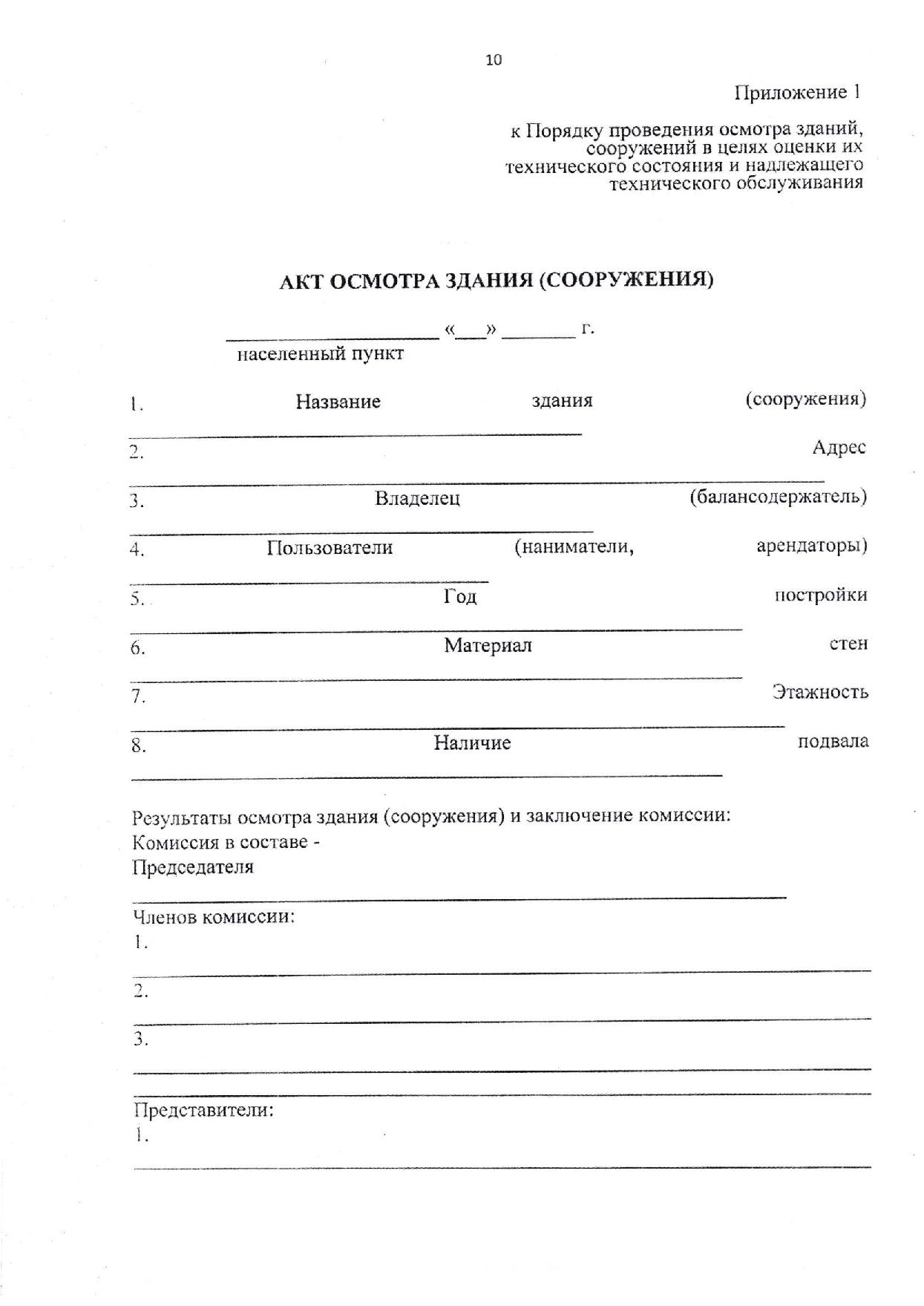 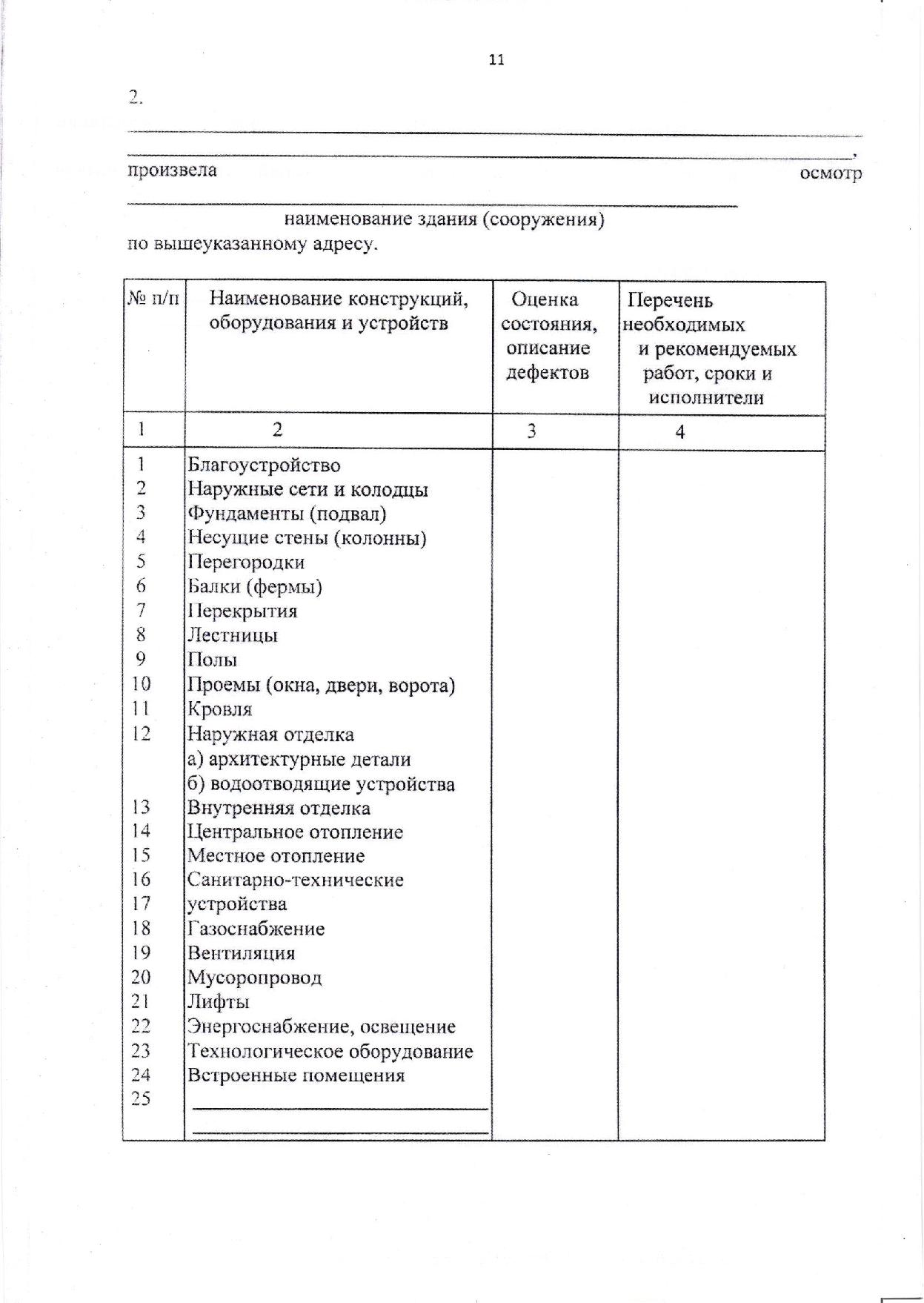 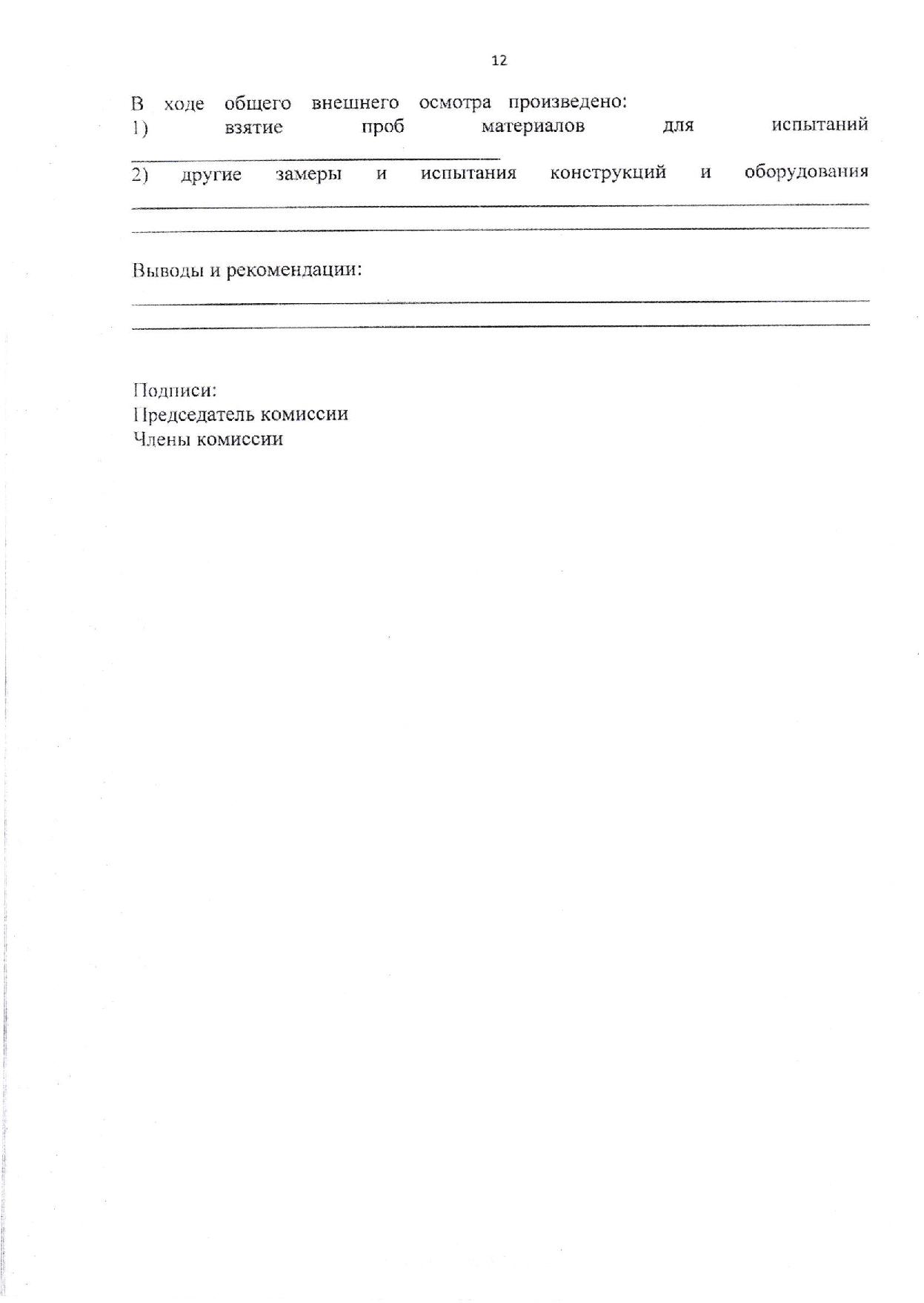 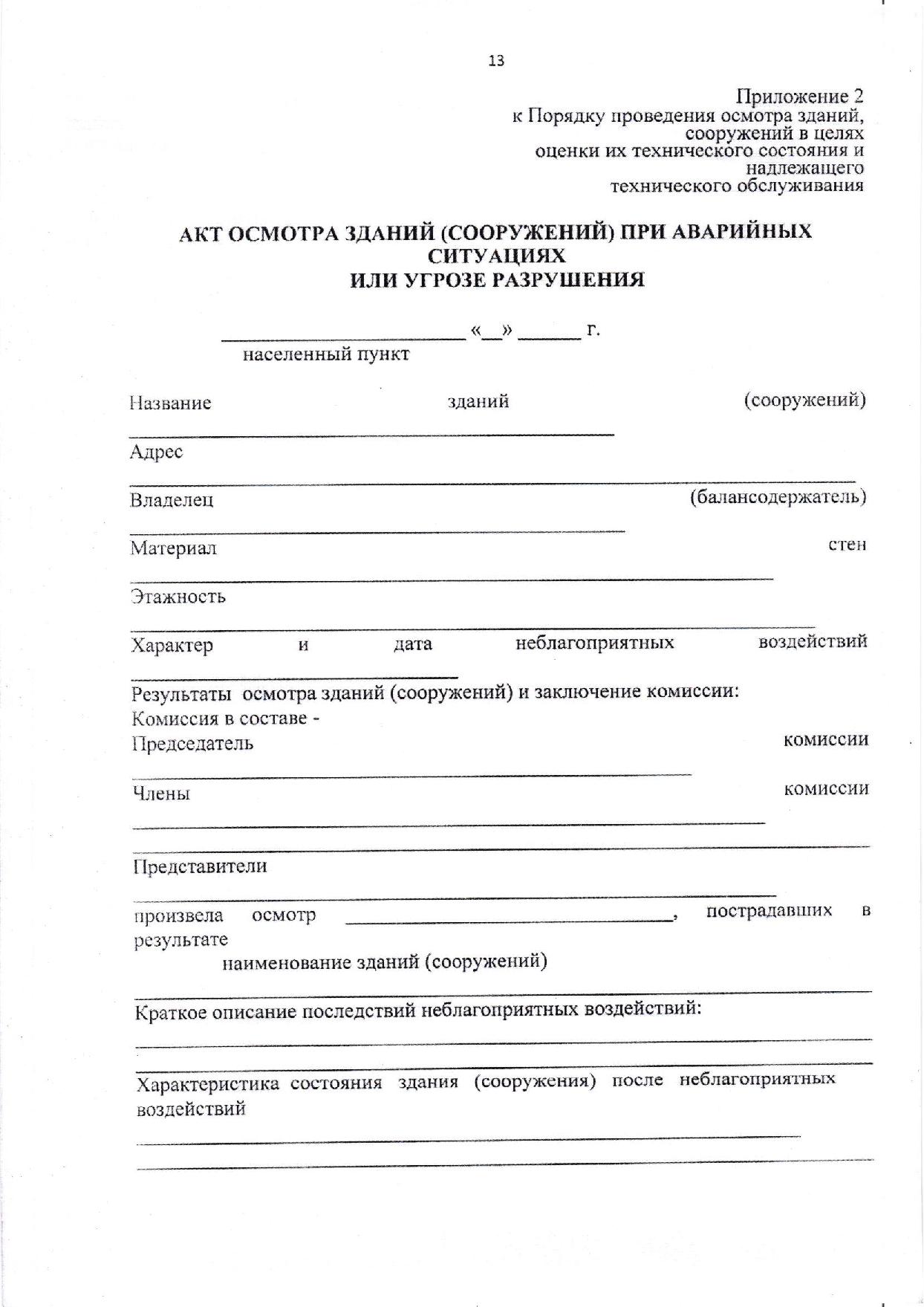 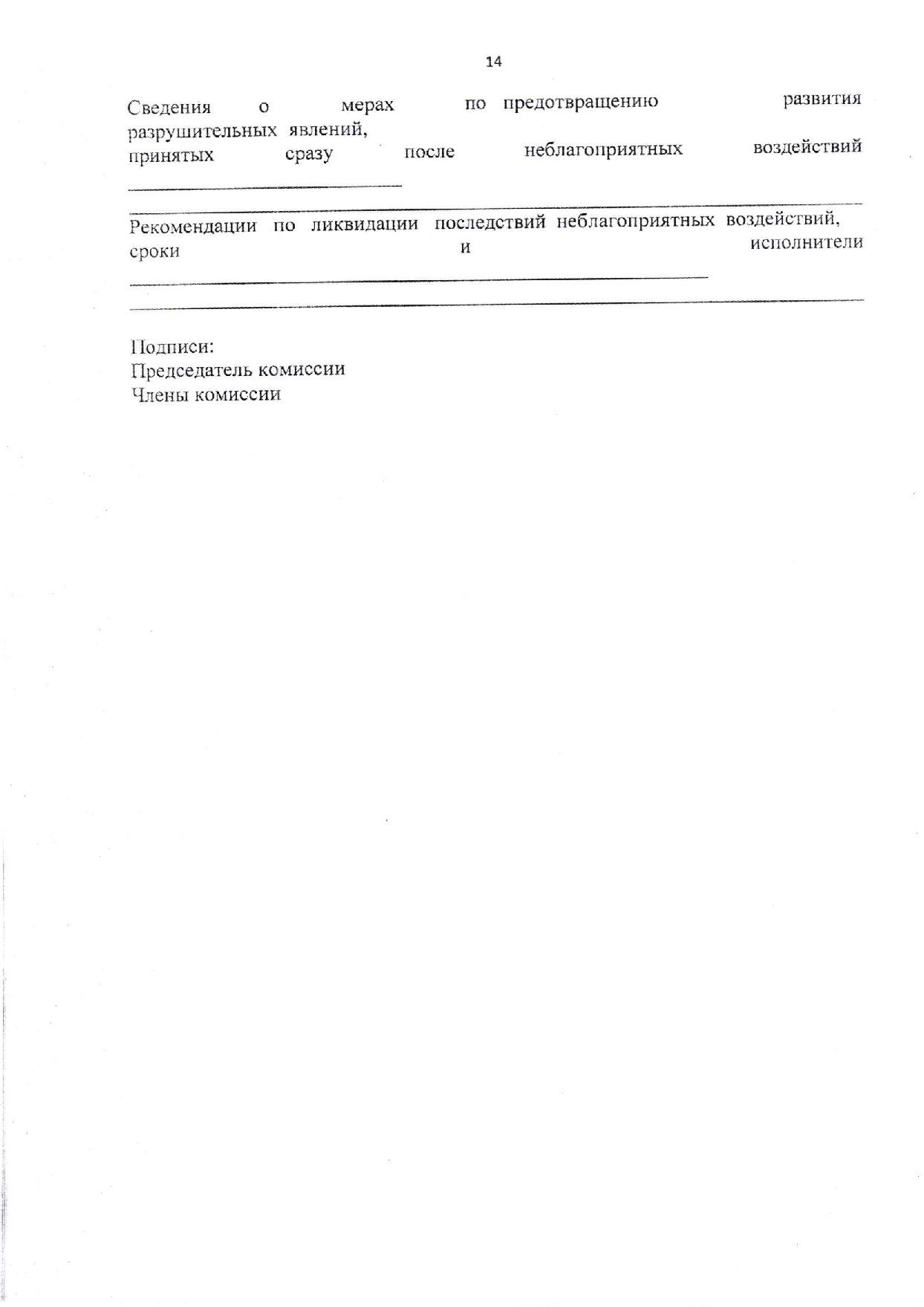 